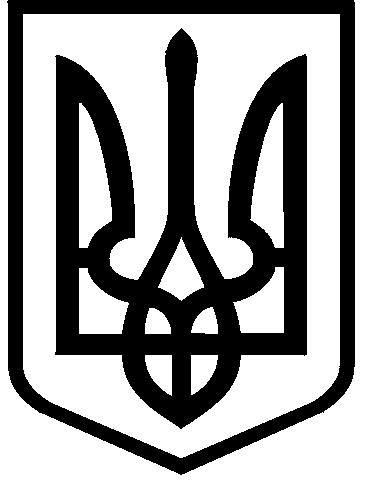 КИЇВСЬКА МІСЬКА РАДАIII сесія  IX скликанняРІШЕННЯ____________№_______________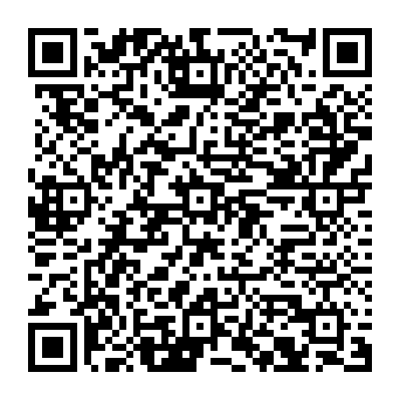 Розглянувши заяву КИЇВСЬКОГО КОМУНАЛЬНОГО ОБ'ЄДНАННЯ ЗЕЛЕНОГО БУДІВНИЦТВА ТА ЕКСПЛУАТАЦІЇ ЗЕЛЕНИХ НАСАДЖЕНЬ МІСТА «КИЇВЗЕЛЕНБУД» (код ЄДРПОУ: 03362123, місцезнаходження юридичної особи: 04053, м. Київ, вул. Кудрявська, 23) від 01 липня 2024 року               № 64018-008748484-031-03 про надання в постійне користування земельної ділянки та додані документи, враховуючи, що земельна ділянка зареєстрована в Державному земельному кадастрі, право комунальної власності територіальної громади міста Києва на яку зареєстровано в установленому порядку (право власності зареєстровано в Державному реєстрі речових прав на нерухоме майно 22 лютого 2023 року, номер відомостей про речове право 49382996), керуючись статтями 9, 83, 92, 116, 122, 123 Земельного кодексу України, пунктом 34 частини першої статті 26 Закону України «Про місцеве самоврядування в Україні», Законом України «Про адміністративну процедуру», зважаючи на рішення Київської міської ради від 31 січня 2019 року № 17/6673 «Про надання статусу скверу земельній ділянці, розташованій на перетині просп. Лісового та                           вул. Братиславської у Деснянському районі м. Києва», Київська міська радаВИРІШИЛА:1. Надати КИЇВСЬКОМУ КОМУНАЛЬНОМУ ОБ'ЄДНАННЮ ЗЕЛЕНОГО БУДІВНИЦТВА ТА ЕКСПЛУАТАЦІЇ ЗЕЛЕНИХ НАСАДЖЕНЬ МІСТА «КИЇВЗЕЛЕНБУД», за умови виконання пункту 2 цього рішення, в постійне користування земельну ділянку площею 0,1054 га (кадастровий номер 8000000000:62:028:0061) для утримання та благоустрою зелених зон і зелених насаджень та обслуговування скверу (код виду цільового призначення – 07.08 земельні ділянки загального користування, які використовуються як зелені насадження загального користування) на перетині просп. Лісового та                            вул. Братиславської у Деснянському районі міста Києва із земель комунальної власності територіальної громади міста Києва (категорія земель – землі рекреаційного призначення, заява ДЦ від 02 липня 2024 року № 64018-008748484-031-03, справа № 364497727).2. КИЇВСЬКОМУ КОМУНАЛЬНОМУ ОБ'ЄДНАННЮ ЗЕЛЕНОГО БУДІВНИЦТВА ТА ЕКСПЛУАТАЦІЇ ЗЕЛЕНИХ НАСАДЖЕНЬ МІСТА «КИЇВЗЕЛЕНБУД»:2.1. Виконувати обов’язки землекористувача відповідно до вимог статті 96 Земельного кодексу України.2.2. Вжити заходів щодо державної реєстрації права постійного користування земельною ділянкою у порядку, встановленому Законом України «Про державну реєстрацію речових прав на нерухоме майно та їх обтяжень».2.3. Забезпечити вільний доступ для прокладання нових, ремонту та експлуатації існуючих інженерних мереж і споруд, що знаходяться в межах земельної ділянки.2.4. Під час використання земельної ділянки дотримуватися обмежень у її використанні, зареєстрованих у Державному земельному кадастрі. 2.5. Земельну ділянку в межах червоних ліній використовувати з обмеженнями відповідно до містобудівного законодавства, вимог Закону України «Про автомобільні дороги».3.	Попередити землекористувача, що використання земельної ділянки не за цільовим призначенням тягне за собою припинення права користування нею відповідно до вимог статей 141, 143 Земельного кодексу України.4.	Дане рішення набирає чинності та вважається доведеним до відома заявника з дня його оприлюднення на офіційному вебсайті Київської міської ради.5.	 Контроль за виконанням цього рішення покласти на постійну комісію Київської міської ради з питань архітектури, містопланування та земельних відносин.ПОДАННЯ:ПОГОДЖЕНО:Постійна комісія Київської міської радиз питань екологічної політикиГолова                                                                                          Денис МОСКАЛЬСекретар                                                                                        Євгенія КУЛЕБАПро надання КИЇВСЬКОМУ КОМУНАЛЬНОМУ ОБ'ЄДНАННЮ ЗЕЛЕНОГО БУДІВНИЦТВА ТА ЕКСПЛУАТАЦІЇ ЗЕЛЕНИХ НАСАДЖЕНЬ МІСТА «КИЇВЗЕЛЕНБУД» земельної ділянки в постійне користування для утримання та благоустрою зелених зон і зелених насаджень та обслуговування скверу на перетині просп. Лісового та                                        вул. Братиславської у Деснянському районі міста КиєваКиївський міський головаВіталій КЛИЧКОЗаступник голови Київської міської державної адміністраціїз питань здійснення самоврядних повноваженьПетро ОЛЕНИЧДиректор Департаменту земельних ресурсіввиконавчого органу Київської міської ради (Київської міської державної адміністрації)Валентина ПЕЛИХНачальник юридичного управління Департаменту земельних ресурсіввиконавчого органу Київської міської ради(Київської міської державної адміністрації)Дмитро РАДЗІЄВСЬКИЙПостійна комісія Київської міської ради з питань архітектури, містопланування та земельних відносинПостійна комісія Київської міської ради з питань архітектури, містопланування та земельних відносинГоловаМихайло ТЕРЕНТЬЄВМихайло ТЕРЕНТЬЄВСекретарЮрій ФЕДОРЕНКОЮрій ФЕДОРЕНКОНачальник управління правового забезпечення діяльності  Київської міської радиВалентина ПОЛОЖИШНИКВалентина ПОЛОЖИШНИК